1-й СКОМОРОХ:Эй, хороший народ, люди добрые,Мы на праздник всех вас зазываем!Нынче Масленица мокрохвоста,Нынче Зимушку мы провожаем!2-й СКОМОРОХ:		Нынче удалью можно померяться,Будет нынче потеха с потешками,Нынче конкурсы с плясками, песнями,Да блины дрожжевые да пресные.1-й СКОМОРОХ:Во дворе нынче праздник гуляем,Выходите, соседи любезные.2- й СКОМОРОХ:Мы веселый концерт начинаем,Хороводом большим, звонкой песнею!(Звучит песня «Ой, блины мои блины» в исполнении опекаемых. Общая пляска)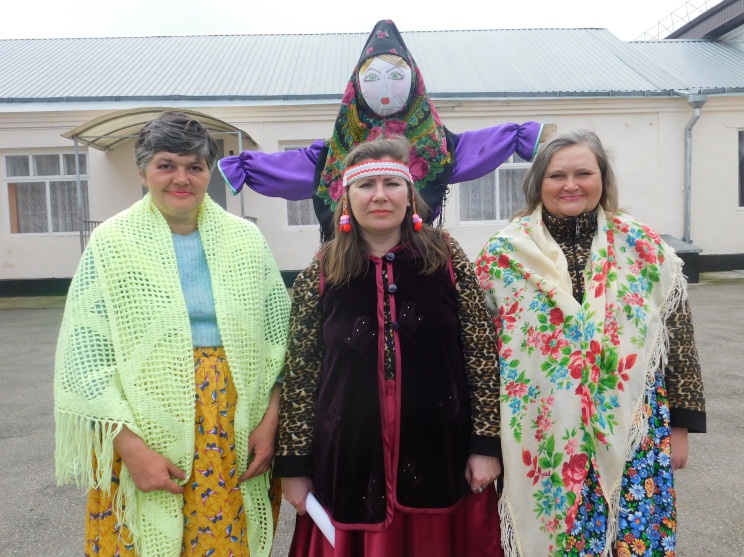 (На сцене появляются персонажи Зимы и Весны.)1-й СКОМОРОХ:Вот и гости к нам явились,И, гляди, не заблудились.2-й СКОМОРОХ:Наш поклон вам, гости важные,Да все смелые, отважные.1-й СКОМОРОХ:Зиме-матушке - слово первое,Слово доброе, слово верное.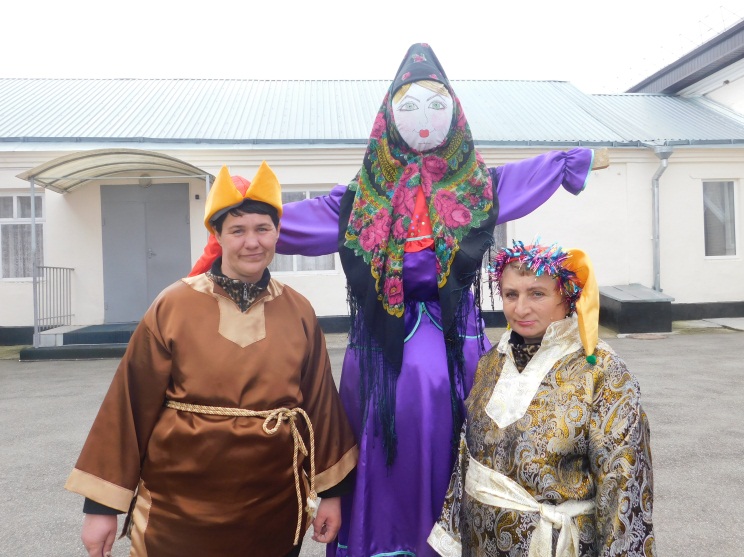 ЗИМА:Рада встрече. Всем кланяюсь я.Вижу, дружно гуляет семья.Провожаете Зиму веселием,Наступают денечки весенние.Уж простите меня за метели,Да холодные дни и недели,Гололед, и за ветры колючие,И морозы большие, трескучие.Посох свой я Весне уступаю,И сестрице успехов желаю:Чтобы дождичек щедрый на пашенку,Солнца в меру чтоб полюшку нашему,Дому каждому радости, мира,Счастья щедрого каждой квартире.1-й СКОМОРОХ:Не печаль ты, Зима, нам дарила,Игры зимние ты заводила,Было радостно всей детворе,Когда снега полно во дворе	МИНИСТЕРСТВО ТРУДА И 	СОЦИАЛЬНОГО РАЗВИТИЯКРАСНОДАРСКОГО КРАЯГОСУДАРСТВЕННОЕ БЮДЖЕТНОЕ УЧРЕЖДЕНИЕ СОЦИАЛЬНОГО ОБСЛУЖИВАНИЯ КРАСНОДАРСКОГО КРАЯ «ЧАМЛЫКСКИЙПСИХОНЕВРОЛОГИЧЕСКИЙ ИНТЕРНАТ»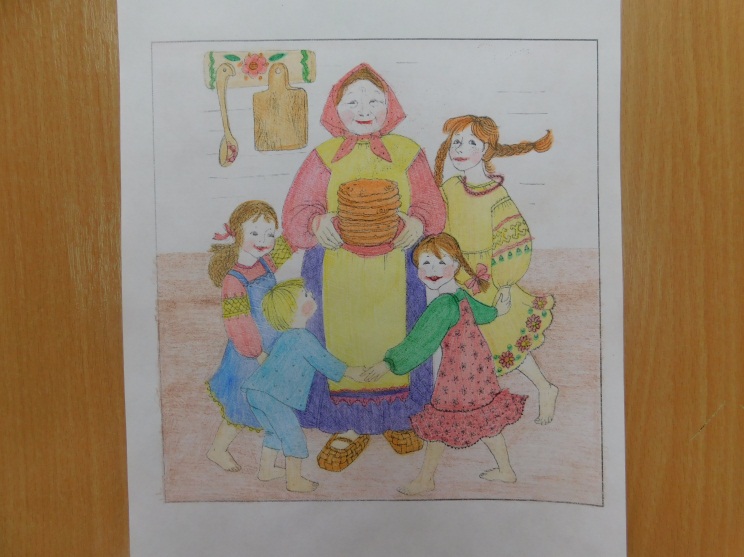 «Шутейная Масленица!»театрализованный праздник 		ст. Чамлыкская И тебя нам порадовать нужно,Мы споем и станцуем все дружно.И ты, Зимушка, не унывай,Нашей песне сама подпевай.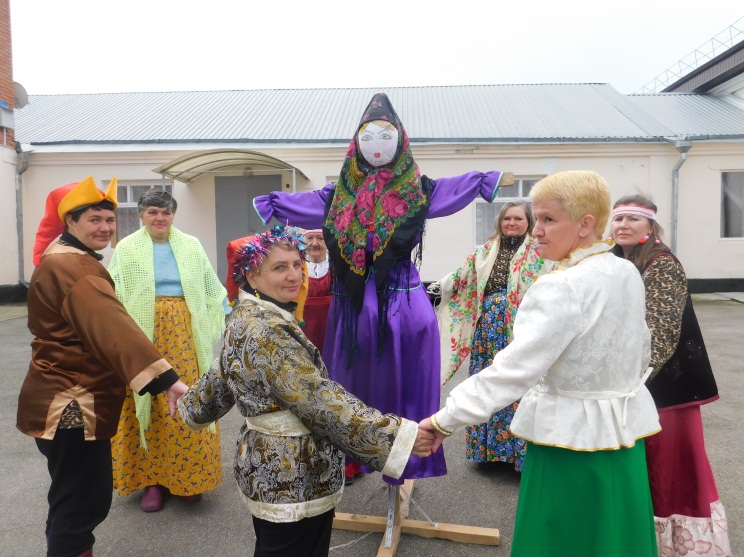 (Звучат песни про Масленицу в исполнении опекаемых и  общая хороводная пляска.)1-й СКОМОРОХ: Всей душою все рады Весне.Весна красная, слово тебе!ВЕСНАКаждый месяц весенний готовВас порадовать песней садов,За терпение и за трудыДарят радость весною цветы.И пускай расцветает Земля,Зеленеют леса и поля,И Пасхальный поет Благовест,И Надежда всем светит с небес!2-й СКОМОРОХ:Пришло время, Весна,Знать тебе все права:Масленичных потехБудешь ты голова.Выводи силачей,Конкурс свой объявляй,Да с веселых затейСвой турнир начинай.(Весна вместе со Скоморохами проводит игры и конкурсы:  танец на приз, конкурс стихов про Масленицу и Весну, конкурс «Напечём блинчики» и т.п.)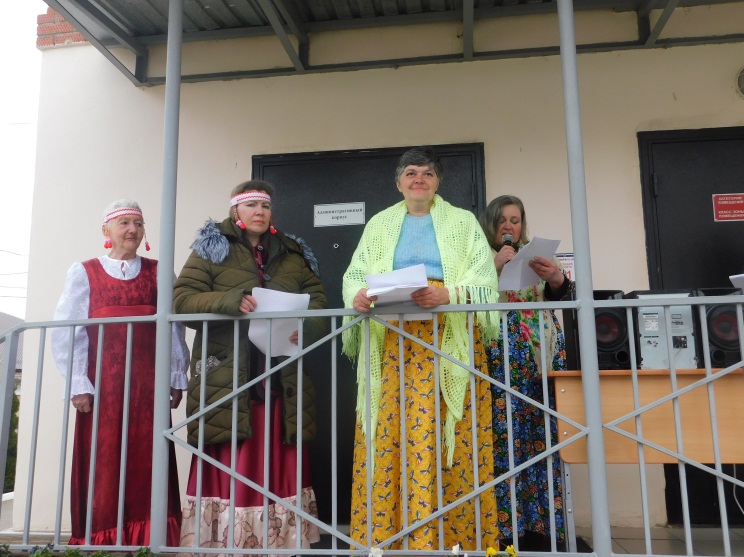 Ведущий:А сейчас мы с вами отгадаем загадки:1. Получается из теста,В сковородке ему место,Масленицы господин,Что же это? Вкусный… (блин)2. Все ребята знать должныИз чего пекут блины!	Ты не знаешь что ли?Молоко, мука, яйцо и щепотка… (соли)3. Наша мама – мастерица.Дрожжи, соль, мука, водица,Все в кадушку и на место.У печи подходит … (тесто)4. Без нее блины не спечь.Ну-ка, ставь ее на печь.	Тяжела, черна, твердаМамина … (сковорода)5. Нынче песни, пляски, шутки,Бубенцы, гармошки, дудки.Взялся за руки народ:Закружи нас … (хоровод)6. Кружевные, пышные,Вкусные, душистые.Для сына, для дочкиПекутся … (блиночки)7. Дорогих гостей встречаем,Сладким чаем угощаем.На столе пускает парСтарый медный … (самовар)8. Мы на праздничной неделеИгр веселых захотели.На санях несемся – ух!Аж захватывает … (дух)9. Любят взрослые и дети,Хоть с начинкою, хоть без,Каждый хочет его съесть,Круглый он хрустящий,От маслица блестящий… (Блин)10. Праздник мой лишь раз в годуНа недельку к вам приду.Радость всем я принесуИ блинами угощу… (Масленица)12. На шесте стоюСвысока гляжуТело, руки головаВсё из соломы, у меняОбрядили, принесли, С песнями меня сожгли… (Чучело масленицы)Ведущий: А вы знаете, что обыкновенный блин можно назвать разными необыкновенными словами? Слушайте внимательно, отвечайте старательно:Словесная игра «Какие бывают блины»	На тарелке он один - называем просто….(блин)Много испекли их мы - тогда назовём…. (блины)Испекли для дочек - назовём (блиночек)Будет кушать их сынок - назовём тогда…. (блинок)Огромный, как домище - назовём…. (блинище)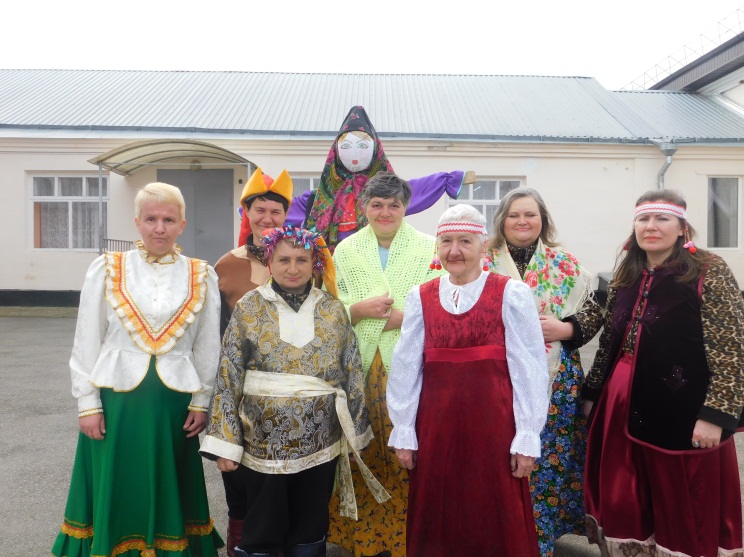 1-й СКОМОРОХ:  Ну что, друзья,Пролетело семь деньков птицей,Не успели вдоволь повеселиться!А пришло воскресенье - догуляй,Масленицу – полизуху провожай!(Звучат «Масленичные частушки» в исполнении опекаемых.)1-й СКОМОРОХ: А чтобы с зимушкой проститься,напоследок надо веселиться!(Проводится массовое гулянье с песнями, шутками, танцами, прибаутками)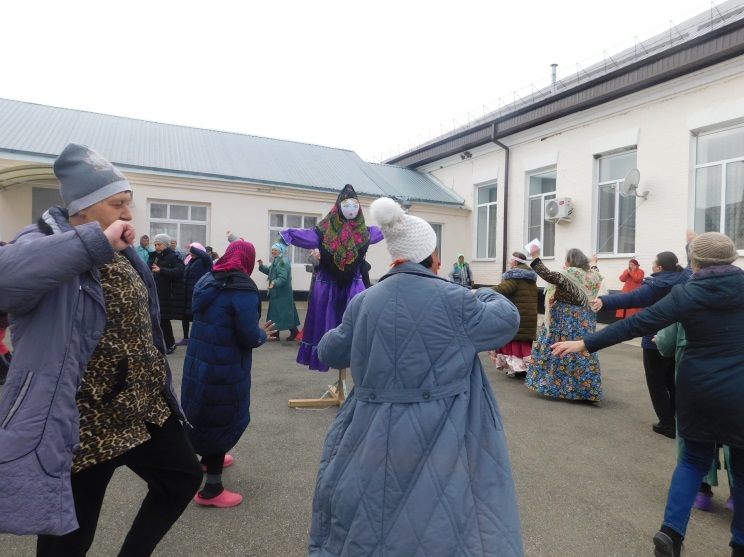 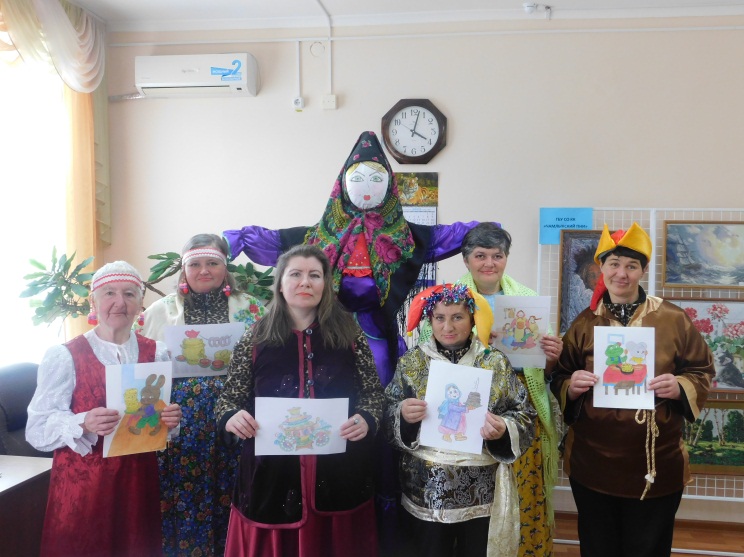 Конкурс рисунков «Широкая Масленица!»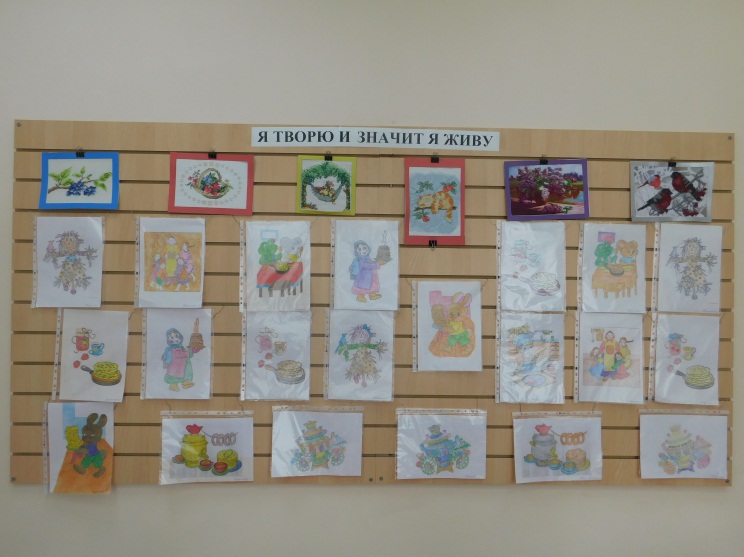 Выставка рисунков «Широкая Масленица»